SCHOOL VAN ROUTETimes may be adjusted as needed.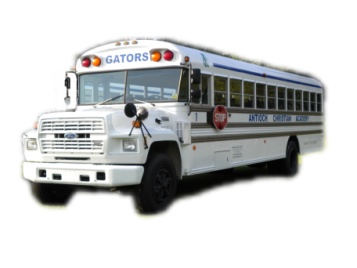 Morning Van RouteAfternoon Van RouteNotes:This schedule may be revised as necessary. You will be notified of any changes.Parents should be at designated stops 5 minutes before posted time. The van will not wait or stop for tardy pupils. Parents should be at pick up locations 5 minutes before posted time. Children will be taken back to school and assigned to after school care if no one is at the van stop for them. After school care costs $9.00 per day.Please let the driver know ahead of time if someone different will be picking up your child. Please let the driver know the model and color of the car the person will be driving. It would be helpful if a picture of that person could be sent as well. If these guidelines are not followed, the student will be brought back to the school and placed in after school care.Van transportation cost is $100.00 per month (per household family).DEPARTTrue Value (Pembroke)7:05ARRIVE7:30DEPART2:30ARRIVETrue Value (Pembroke)2:55